Bosna i Hercegovina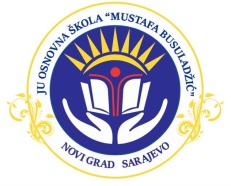 Federacija Bosne i Hercegovine                                                                                    JU Osnovna škola „Mustafa Busuladžić“                                 Kanton Sarajevo                                                                                                                     Općina Novi Grad Sarajevo                                              Broj protokola:06-368/23Sarajevo, 23.05.2023.godineNa osnovu člana 103. Zakona o osnovnom odgoju i obrazovanju („Službene novine Kantona sarajevo“ broj:23/17, 33/17, 30/19 , 34/20  i  33/21), člana 12. Pravilnika o praćenju, vrednovanju i ocjenjivanju učenika osnovnih i srednjih škola u Kantonu Sarajevo („Službene novine Kantona Sarajevo“ broj:24/18) i zahtjeva Lejle Šarak, protokolisan pod brojem:04-366/23 od 23.05.2023.godine, Nastavničko vijeće na sjednici održanoj dana 23.05.2023.godine donosiO D L U K Uo izmjeni  Plana kalendara pisane provjere znanja Član 1.Mijenja se Plan   Kalendara  pisane provjere znanja učenika V-2 odjeljenja  u drugom polugodištu  školske 2022/2023.godini  za predmet  Nemački jezik  planiran 24.05.2023.godine, a novi datum je 31.05.2023.godine.						Član 2.Izmjena se vrši zbog  planirana dva testa u sedmici za učenike V-2 odjeljenja.						Član 3.Odluka stupa na snagu danom donošenja.O b r a z l o ž e nj eNastavničko vijeće JU OŠ „Mustafa Busuladžić“ Sarajevo  je na sjednici održanoj dana 23.05.2023.godine donio Odluku o izmjeni Kalendara pisane provjere znanja učenika  V-2 odjeljenja iz predmeta Njemački jezik.   															    											DIREKTOR ŠKOLE										Duran MrnđićDostavljeno:-Uz  Kalendar pisane provjere znanja,-na oglasnu ploču škole,-na Web stranicu škole-a/a